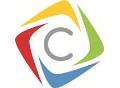 Churchill Academy & Sixth Form Unseen Poetry Booklet English Literature 2CY10 & Y11 Eduqas Specification Contents Breakdown of Exam requirements, single poem and comparison poem guidance (How to structure your essay)Questions to think about when approaching unseen poems Single poem essay question and poem  - Nothing’s Changed  Comparison question and poem – Two Scavenger’s Single poem essay question and poem  - Blessing  Comparison question and poem – The Night of the Scorpion Single poem essay question and poem  - Before you were mine Comparison question and poem – Mother Any Distance Single poem essay question and poem  - Women WorkComparison question and poem – Overheard in County Sligo UNSEEN POETRY FOR EDUQAS LITERATURE 2CEssay structures (a guide)  READ AND ANNOTATE THE POEMS: 10 MINUTESSingle Poem Essay: 20 minutes of writing Intro: give a brief overview of meaning – what do you think it means and why? Then, analyse quotes which answer the question. Give a link to the question, quote, meaning of the quote and explain hidden meanings, you can also zoom in on words and explore the word class, connotations and link to alternative meanings, repeat this process with as many quotes as you can to answer the question in the time that you have. Remember you are always linking to the meaning in the poem and the question.Remember, during this section you are trying to explain the effect of the quotes that you have selected and explore language and structure in the poem Conclude – link back to the question and summarise how you have answered the question Comparison Poem Essay: 30 minutes of writingAs above, but…Start with poem two and, as you analyse poem two, remember to link back to poem one and explain how the poems are similar or different This simply means you are covering in the essay: Intro – giving an overview of poem 2 & poem 1’s meaning and how they are the same/differentThen, analysing Poem 2 with links back to Poem 1 (it is important to use connectives of comparison for this), using as many quotes as you can for this one. Remember you are always linking to the meaning in the poem and the question.Repeat the analysis and comparison back to Poem 1 Questions to think about when approaching the poems (linked to the bullet point prompts in the questionWhat the poem is about and how it is organisedWhat is going on in the poem? Can you outline the basic plot to start with? Who is the narrator? Is their voice mocking/angry/thoughtful? Who are the CHARACTERS and what are their motives? Does the poem contain different verses focusing on different things? Do ideas change over the course of the poem? Why?Are there any structural devices used that you could analyse like repetition, alliteration or enjambment in the poem? Are there any lines or words on their own? They are significant and need analysing.The ideas the poet may have wanted us to think aboutWhat does the TITLE tell you?What is the overall MESSAGE / moral of the poem? What ideas or THEMES are evident? How are these presented? (Love, death, nature)The Poet’s choice of words, phrases and images and the effects they create*   - What is the deeper meaning behind the words or lines?  - Why has the poet used a particular WORD OR IMAGE ? How is it   effective?  - Are there any language devices used – Adjectives / Similes / Metaphors /   Personification –what effect do these have in helping your understand the meaning?     -  What is the mood or tone of the poem? (This is usually linked to how the poet feels about the subject)      - How is the tone achieved? Are the sentences long, flowing? – this often indicates a calm, peaceful atmosphere or tone. Are the sentences short and abrupt? This may indicate a broken, unhappy tone.Your response to the poems*.This will be covered in the analysis aboveTOP UNSEEN POETRY TIPS FOR PART A and BUse short, sharp E.A. or P.E.A. system and never forget evidence (quotes)!Don’t ever hate it or say you don’t understand it –have a go!Be thoughtful – look for wider meaning!Analysis of words / phrases earns the top gradesRead the two poems, Nothing’s Changed by Tatamkhulu Afrika and Two Scavenger’s by Lawrence Ferlinghetti. Iin both of these poems the poets write about the effect of racial discrimination.(a) Write about the poem Nothing’s Changed, and its effect on you. [15]You may wish to consider: what the poem is about and how it is organised; the ideas the poet may have wanted us to think about; the poet’s choice of words, phrases and images and the effects they create; how you respond to the poemNothing’s Changed:Small round hard stones clickunder my heels, seeding grasses thrust bearded seeds into trouser cuffs, cans, trodden on, crunch in tall, purple-flowering, amiable weeds. District Six. No board says it is: but my feet know, and my hands, and the skin about my bones, and the soft labouring of my lungs, and the hot, white, inwards turning anger of my eyes. Brash with glass, name flaring like a flag, it squats in the grass and weeds, incipient Port Jackson trees: new, up-market, haute cuisine, guard at the gatepost, whites only inn. No sign says it is: but we know where we belong. I press my nose to the clear panes, know, before I see them, there will be crushed ice white glass, linen falls, the single rose. Down the road, working man's cafe sells bunny chows. Take it with you, eat it at a plastic table's top, wipe your fingers on your jeans, spit a little on the floor: it's in the bone. I back from the glass, boy again, leaving small mean O of small mean mouth. Hands burn for a stone, a bomb, to shiver down the glass. Nothing's changed.By Tatamkhulu AfrikaTwo Scavengers In A Truck,  Two Beautiful People In A MercedesAt the stoplight waiting for the light				Nine A.M. downtown San Francisco	a bright garbage truck		with two garbage men in red plastic blazers standing on the back stoop			   one on each side hanging on	   and looking down into 			an elegant open Mercedeswith an elegant couple in it	The man		In a hip three-piece linen suitWith shoulder-length blond hair & sunglasses		The young blond woman so casually coifedwith a short skirt and colored stocking			On his way to his architect's officeAnd the two scavengers up since Four A.M.	Grungy from their route			On the way home The older of the two with grey iron hair		And hunched back				Looking like some						Gargoyle QuasimodoAnd the younger of the two		Also with sunglasses and long hair				About the same age as the Mercedes driverAnd both scavengers gazing down		As from a great distance			At the cool coupleAs if they were watching some odorless TV ad				In which everything is possibleAnd the very red light for an instant		Holding all four close together				As if anything at all were possible Between themAcross that great gulf		In the high seas				Of this democracyBy Lawrence Ferlinghettib) Now compare Nothing’s Changed by Tatamkhulu Afrika and Two Scavenger’s by Lawrence Ferlinghetti You should compare: what the poems are about and how they are organised; the ideas the poets may have wanted us to think about; the poets’ choice of words, phrases and images and the effects they create;  how you respond to the poemsRead the two poems, Blessing by Imitiaz Dhakar and Night of the Scorpion by Nissim Ezekiel. In both of these poems the poets write about the effect of poverty and religion in other cultures.(a) Write about the poem Blessing, and its effect on you. [15]You may wish to consider: what the poem is about and how it is organised; the ideas the poet may have wanted us to think about; the poet’s choice of words, phrases and images and the effects they create; how you respond to the poemBlessing The skin cracks like a pod.There never is enough water.Imagine the drip of it,the small splash, echoin a tin mug,the voice of a kindly god.Sometimes, the sudden rushof fortune. The municipal pipe bursts,silver crashes to the groundand the flow has founda roar of tongues. From the huts,a congregation: every man womanchild for streets aroundbutts in, with pots,brass, copper, aluminium,lastic buckets,frantic hands,and naked childrenscreaming in the liquid sun,their highlights polished to perfection,flashing light,as the blessing singsover their small bones.By Imtiaz Dharkerb) Now compare Blessing and The Night of the Scorpion You should compare: what the poems are about and how they are organised; the ideas the poets may have wanted us to think about; the poets’ choice of words, phrases and images and the effects they create;  how you respond to the poemsNight of the ScorpionI remember the night my motherwas stung by a scorpion. Ten hoursof steady rain had driven himto crawl beneath a sack of rice.Parting with his poison - flashof diabolic tail in the dark room -he risked the rain again.The peasants came like swarms of fliesand buzzed the name of God a hundred timesto paralyse the Evil One.With candles and with lanternsthrowing giant scorpion shadowson the mud-baked wallsthey searched for him: he was not found.They clicked their tongues.With every movement that the scorpion made his poison moved in Mother's blood, they said.May he sit still, they saidMay the sins of your previous birthbe burned away tonight, they said.May your suffering decreasethe misfortunes of your next birth, they said.May the sum of all evilbalanced in this unreal worldagainst the sum of goodbecome diminished by your pain.May the poison purify your fleshof desire, and your spirit of ambition,they said, and they sat aroundon the floor with my mother in the centre,the peace of understanding on each face.More candles, more lanterns, more neighbours,more insects, and the endless rain.My mother twisted through and through,groaning on a mat.My father, sceptic, rationalist,trying every curse and blessing,powder, mixture, herb and hybrid.He even poured a little paraffinupon the bitten toe and put a match to it.I watched the flame feeding on my mother.I watched the holy man perform his rites to tame the poison with an incantation.After twenty hoursit lost its sting.My mother only saidThank God the scorpion picked on meAnd spared my children.By Nissim EzekielRead the two poems, Before you were mine by Carol Ann Duffy  and Mother Any Distance by Simon Armitage.  In both of these poems the poets write about the mother and child relationships. (a) Write about the poem Blessing, and its effect on you. [15]You may wish to consider: what the poem is about and how it is organised; the ideas the poet may have wanted us to think about; the poet’s choice of words, phrases and images and the effects they create; how you respond to the poemBefore you were mineI'm ten years away from the corner you laugh onwith your pals, Maggie McGeeney and Jean Duff.The three of you bend from the waist, holdingeach other, or your knees, and shriek at the pavement.Your polka-dot dress blows round your legs. Marilyn.I'm not here yet. The thought of me doesn't occurin the ballrooms with the thousand eyes, the fizzy, movie tomorrowsthe right walk home could bring. I knew you would dancelike that. Before you were mine, your Ma stands at the closewith a hiding for the late one. You reckon it's worth it.The decade ahead of my loud, possessive yell was the best one, eh?I remember my hands in those high-heeled red shoes, relics,and now your ghost clatters towards me over George SquareTill I see you, clear as scent, under the tree,with its lights, and whose small bites on your neck, sweetheart?Cha cha cha! You'd teach me the steps on the way home from Mass,stamping stars from the wrong pavement. Even thenI wanted the bold girl winking in Portobello, somewherein Scotland, before I was born. That glamorous love lastswhere you sparkle and waltz and laugh before you were mine.By Carol Ann DuffyMother Any Distance *Mother, any distance greater than a single spanrequires a second pair of hands.You come to help me measure windows, pelmets, doors,the acres of the walls, the prairies of the floors.You at the zero-end, me with the spool of tape, recordinglength, reporting metres, centimetres back to base, then leavingup the stairs, the line still feeding out, unreelingyears between us. Anchor. Kite.I space-walk through the empty bedrooms, climbthe ladder to the loft, to breaking point, where somethinghas to give;two floors below your fingertips still pinchthe last one-hundredth of an inch...I reachtowards a hatch that opens on an endless skyto fall or fly.By Simon Armitageb) Now compare Before you were mine and Mother Any Distance You should compare: what the poems are about and how they are organised; the ideas the poets may have wanted us to think about; the poets’ choice of words, phrases and images and the effects they create;  how you respond to the poemsRead the two poems, Women Work by Maya Angelou  and Overheard in County Sligo by Gillian Clarke.  In both of these poems the poets write about the mother and child relationships. (a) Write about the poem Women Work, and its effect on you. [15]You may wish to consider: what the poem is about and how it is organised; the ideas the poet may have wanted us to think about; the poet’s choice of words, phrases and images and the effects they create; how you respond to the poemWomen Work
I've got the children to tend 
The clothes to mend 
The floor to mop 
The food to shop 
Then the chicken to fry 
The baby to dry 
I got company to feed 
The garden to weed 
I've got shirts to press 
The tots to dress 
The can to be cut 
I gotta clean up this hut 
Then see about the sick 
And the cotton to pick. 

Shine on me, sunshine 
Rain on me, rain 
Fall softly, dewdrops 
And cool my brow again. 

Storm, blow me from here 
With your fiercest wind 
Let me float across the sky 
'Til I can rest again. 

Fall gently, snowflakes 
Cover me with white 
Cold icy kisses and 
Let me rest tonight. 

Sun, rain, curving sky 
Mountain, oceans, leaf and stone 
Star shine, moon glow 
You're all that I can call my own.Maya Angelou :b) Now compare Women Work and Overheard in  County Sligo You should compare: what the poems are about and how they are organised; the ideas the poets may have wanted us to think about; the poets’ choice of words, phrases and images and the effects they create;  how you respond to the poemsOverheard in County SligoI married a man from County Roscommonand I live in the back of beyondwith a field of cows and a yard of hensand six white geese on the pond.At my door’s a square of yellow corncaught up by its corners and shaken,and the road runs down through the open gateand freedom’s there for the taking.I had thought to work on the Abbey stageor have my name in a book,to see my thought on the printed page,or still the crowd with a look.But I turn to fold the breakfast clothand to polish the lustre and brass,to order and dust the tumbled roomsand find my face in the glass.I ought to feel I’m a happy womanfor I lie in the lap of the land,and I married a man from County Roscommonand I live in the back of beyond.Question format & Poem pairings Insert the name of the poem and poet into the question then insert what the poets write about from the pairings below: Read the two poems, ____________ by ____________ and __________________by. In both of these poems the poets write about ___________________________________and the effect of this. (a) Write about the poem _________________ by _______________________, and its effect on you. [15]You may wish to consider:what the poem is about and how it is organised;the ideas the poet may have wanted us to think about;the poet’s choice of words, phrases and images and the effects they create;how you respond to the poem.b) Now compare ‘____________________ by _________________________and ________________ by ________________________.[25]You should compare:what the poems are about and how they are organised;the ideas the poets may have wanted us to think about;the poets’ choice of words, phrases and images and the effects they create;how you respond to the poems.PAIRING 1 – The Tramp by John Clare and Decomposition by Zulfikar GhoseIn both of these poems the poets write about Homelesness and its effectPAIRING 2 –Nettles by Vernon Scallon and Lullaby by Unknown poet In both these poems the poets write about childhoodPAIRING 3 – In the Can by Rosie Jackson and School is a Prison In these poems the poets write about schoolPAIRING 4 –Roller Skaters and The Side way backIn both poems the poets write about life as a teenagerThe Tramp by John ClareHe eats (a moment's stoppage to his song)
The stolen turnip as he goes along;
And hops along and heeds with careless eye
The passing crowded stage coach reeling bye.
He talks to none but wends his silent way,
And finds a hovel at the close of day,
Or under any hedge his house is made.
He has no calling and he owns no trade.
An old smoaked blanket arches oer his head,
A whisp of straw or stubble makes his bed.
He knows a lawless law that claims no kin
But meet and plunder on and feel no sin--
No matter where they go or where they dwell
They dally with the winds and laugh at hell.			DECOMPOSITION By Zulfikar Ghose

I have a picture I took in Bombay
of a beggar asleep on the pavement:
grey-haired, wearing shorts and a dirty shirt,
his shadow thrown aside like a blanket.

His arms and legs could be cracks in the stone,
routes for the ants' journeys, the flies' descents,
Brain-washed by the sun into exhaustion,
he lies veined into stone, a fossil man.

Behind him there is a crowd passingly
bemused by a pavement trickster and quite
indifferent to this very common sight
of an old man asleep on the pavement.

I thought it then a good composition
and glibly called it "The Man in the Street,"
remarking how typical it was of
India that the man in the street lived there.

His head in the posture of one weeping
into a pillow chides me now for my
presumption at attempting to compose
art of his hunger and solitude.
Nettles By Vernon ScannellMy son aged three fell in the nettle bed.‘Bed’ seemed a curious name for those green spears,That regiment of spite behind the shed:It was no place for rest. With sobs and tearsThe boy came seeking comfort and I sawWhite blisters beaded on his tender skin.We soothed him till his pain was not so raw.At last he offered us a watery grin,And then I took my billhook, honed the bladeAnd went outside and slashed in fury with itTill not a nettle in that fierce paradeStood upright any more. And then I litA funeral pyre to burn the fallen dead,But in two weeks the busy sun and rainHad called up tall recruits behind the shed:My son would often feel sharp wounds again.Lullaby Go to sleep, Mum, I won't stop breathing suddenly, in the night. Go to sleep, I won't climb out of my cot and tumble downstairs. Mum, I won't swallow the pills the doctor gave you or put hairpins in electric sockets, just go to sleep. I won't cry when you take me to school and leave me: I'll be happy with other children my own age. Sleep, Mum, sleep. I won't fall in the pond, play with matches, run under a lorry or even consider sweets from strangers. No, I won't give you a lot of lip, not like some. I won't sniff glue, fail all my exams, get myself/ my girlfriend pregnant. I'll work hard and get a steady/ really worthwhile job. I promise, go to sleep. I'll never forget to drop in/phone/write and if I need any milk, I'll yell. In the CanBy Rosie JacksonEvery second is a fishbone that sticksIn the throat. Every hour another slowStep towards freedom. We’re geriatricsWaiting for release, bribing time to go.I’ve given up trying to make anything Different happen. Mornings: tabloids, page three.Afternoons: videos or Stephen King,Answering letters from relatives who bore me.We’re told not to count, but the days mount hereLike thousands of identical stitches Resentfully sewn into a sampler,Or a cricket bat made out of matchesNights find me scoring walls like a madman,Totting up runs: one more day in the can.School is a prison...The classroom is…
A jail cell,
Their halls leading 
To each darkened room

The school food 
tastes like prison slop,
In the cafeteria there
are long endless lines for food 

The principle runs
the school 
The warden runs 
the prisonTrapped –learning, learning what?When can I leave and spread my wings?We have teachers 
telling students what to do,
We’re all serving
a 12 year sentence.
School is just a prisonRoller-Skaters Flying byon the winged-wheelsof their heelsTwo teenage earthbirdsZig-zaggingdown the streetRising unfeathered –in sudden air-leapDefying lawDeath and gravityas they do a wheelyLanding backIn the smooth swoopof youthAnd faces gapinggawping, impressedand unimpressedOnly Mother watches – heartbeat in her mouth				By Grace NicholsLiterature Paper Two Section C reading criteria: Unseen Poetry single essay and Comparison of two Unseen PoemsLiterature Paper Two Section C reading criteria: Unseen Poetry single essay and Comparison of two Unseen PoemsLiterature Paper Two Section C reading criteria: Unseen Poetry single essay and Comparison of two Unseen PoemsLiterature Paper Two Section C reading criteria: Unseen Poetry single essay and Comparison of two Unseen PoemsComponentWhat it is?The Assessment ObjectivesExamples of the question for the exam2C (a) Single Poem Unseen Analysis of whole poem with links to language and structure  and context(15 marks) AO1 & AO2 Focus on task, subject terminology, analysis, quotes, use of language, structure and form in reference to the extract and then bringing in the wider textRead the two poems, A Gull by Edwin Morgan and Considering the Snail by Thom Gunn. Inboth of these poems the poets write about the effect animals have on people.(a) Write about the poem A Gull by Edwin Morgan, and its effect on you. [15]You may wish to consider: what the poem is about and how it is organised; the ideas the poet may have wanted us to think about; the poet’s choice of words, phrases and images and the effects they create; how you respond to the poem.2C (b) Comparison of two Unseen Poems with links to language and structure  and context(25 marks)AO1 & AO2 Focus on task, subject terminology, analysis, quotes, use of language, structure and form in reference to the extract and then bringing in the wider text. This will also be marked for the comparison skills.Now compare Considering the Snail by Thom Gunn and A Gull by Edwin Morgan.You should compare: what the poems are about and how they are organised; the ideas the poets may have wanted us to think about; the poets’ choice of words, phrases and images and the effects they create;  how you respond to the poems.